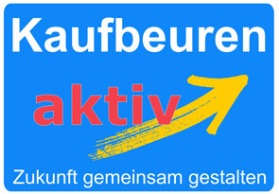 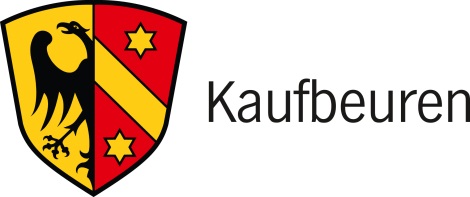 Projektantrag „Demokratie leben!“
Pflichtfelder sind mit * gekennzeichnetZurücksenden an:Stadt Kaufbeuren
Abt. Kaufbeuren-aktiv
Bürgerstraße 2
87600 KaufbeurenE-Mail: info@kaufbeuren-aktiv.de
Projektantrag
im Rahmen des Bundesprogrammes „Demokratie leben! – Aktiv gegen Rechtsextremismus, Gewalt und Menschenfeindlichkeit“
Programmbereich „Partnerschaft für Demokratie in Kaufbeuren“Angaben zur Trägerin oder zum Träger des EinzelprojektesProjektantrag „Demokratie leben!“
Pflichtfelder sind mit * gekennzeichnetBankverbindungAngaben zum Einzelprojekt / Angebot bzw. zur Maßnahme / AktionProjektantrag „Demokratie leben!“ 
Pflichtfelder sind mit * gekennzeichnetProjektantrag „Demokratie leben!“
Pflichtfelder sind mit * gekennzeichnetKooperationspartnerinnen und –partnerDarstellung der Gesamtfinanzierung*Projektantrag „Demokratie leben!“
Pflichtfelder sind mit * gekennzeichnet	Bitte fügen Sie einen detaillierten Kosten- und Finanzierungsplan als Anlage bei.Erklärung der antragstellenden PersonDie Richtigkeit und Vollständigkeit der vorstehenden Angaben sowie aller Angaben auf den beigefügten Anlagen und Blättern wird versichert. Die Zuwendungsrichtlinien der Stadt Kaufbeuren und des Projekts werden anerkannt. Das Vorhaben wurde noch nicht begonnen. Der vorzeitige Maßnahmenbeginn wird beantragt. Die Gesamtfinanzierung des Projektes ist gesichert. Der Kosten- und Finanzierungsplan wird als bindend akzeptiert. Eventuell anfallende Änderungen sind mit der städtischen Abteilung Kaufbeuren-aktiv rückzusprechen.* Der Kosten- und Finanzierungsplan ist nach den Grundsätzen einer sparsamen und wirtschaftlichen Haushaltsführung aufgestellt. Zudem wird auf eine ordentliche Buchführung geachtet. * Die projekttragende Institution wendet die Bestimmungen der Förderleitlinie des Bundesamtes für Familie und zivilgesellschaftliche Aufgaben (BAFzA) an.* Ich habe die Informationen zur Datenschutzgrundverordnung gelesen.*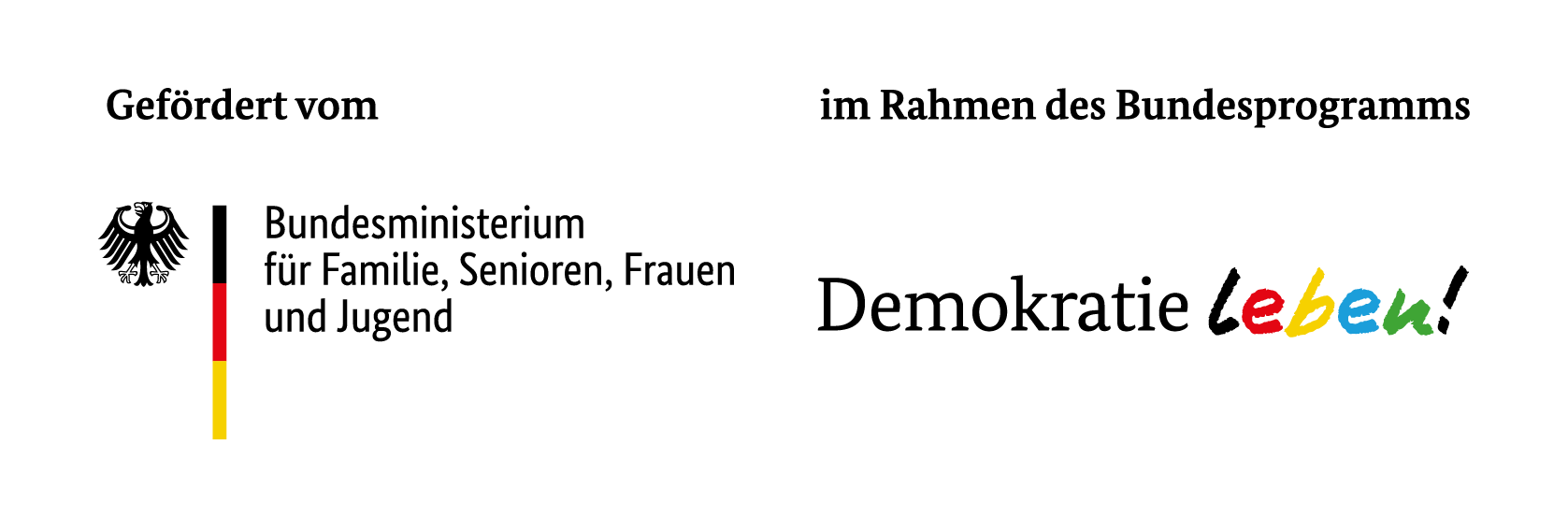 Name, Vorname oder Name der juristischen Person (z. B. Gesellschaft, Verein)*Name, Vorname oder Name der juristischen Person (z. B. Gesellschaft, Verein)*Name, Vorname oder Name der juristischen Person (z. B. Gesellschaft, Verein)*Name, Vorname oder Name der juristischen Person (z. B. Gesellschaft, Verein)*1.2   Anschrift (PLZ, Ort, Straße und Hausnummer oder Postfach)*1.2   Anschrift (PLZ, Ort, Straße und Hausnummer oder Postfach)*1.2   Anschrift (PLZ, Ort, Straße und Hausnummer oder Postfach)*1.2   Anschrift (PLZ, Ort, Straße und Hausnummer oder Postfach)*1.3 Telefon*1.4 Mobiltelefon1.4 Mobiltelefon1.5 Fax1.6 E-Mail*1.6 E-Mail*1.7 Webseite1.7 Webseite1.8 Rechtsform* Einzelperson   Arbeitsgemeinschaft  Institution  Rechtsfähige Gesellschaft  eingetragener Verein/Verband  Initiative          KdöR                              sonstige: ________________________________________________________ 1.9 Gemeinnützigkeit anerkannt*                ja                  nein         1.8 Rechtsform* Einzelperson   Arbeitsgemeinschaft  Institution  Rechtsfähige Gesellschaft  eingetragener Verein/Verband  Initiative          KdöR                              sonstige: ________________________________________________________ 1.9 Gemeinnützigkeit anerkannt*                ja                  nein         1.8 Rechtsform* Einzelperson   Arbeitsgemeinschaft  Institution  Rechtsfähige Gesellschaft  eingetragener Verein/Verband  Initiative          KdöR                              sonstige: ________________________________________________________ 1.9 Gemeinnützigkeit anerkannt*                ja                  nein         1.8 Rechtsform* Einzelperson   Arbeitsgemeinschaft  Institution  Rechtsfähige Gesellschaft  eingetragener Verein/Verband  Initiative          KdöR                              sonstige: ________________________________________________________ 1.9 Gemeinnützigkeit anerkannt*                ja                  nein         Bei Gesellschaften / juristischen Personen:1.10 Angaben zur unterschriftsberechtigten Person (Anrede, Titel, Vorname, Name, Funktion)Bei Gesellschaften / juristischen Personen:1.10 Angaben zur unterschriftsberechtigten Person (Anrede, Titel, Vorname, Name, Funktion)Bei Gesellschaften / juristischen Personen:1.10 Angaben zur unterschriftsberechtigten Person (Anrede, Titel, Vorname, Name, Funktion)Bei Gesellschaften / juristischen Personen:1.10 Angaben zur unterschriftsberechtigten Person (Anrede, Titel, Vorname, Name, Funktion)1.11 Ansprechpartnerin / Ansprechpartner (Anrede, Titel, Vorname, Name, Telefon, E-Mail)1.11 Ansprechpartnerin / Ansprechpartner (Anrede, Titel, Vorname, Name, Telefon, E-Mail)1.11 Ansprechpartnerin / Ansprechpartner (Anrede, Titel, Vorname, Name, Telefon, E-Mail)1.11 Ansprechpartnerin / Ansprechpartner (Anrede, Titel, Vorname, Name, Telefon, E-Mail)Name, Vorname des Kontoinhabers bzw. des berechtigten Zuwendungsempfängers*Name, Vorname des Kontoinhabers bzw. des berechtigten Zuwendungsempfängers*Geldinstitut*Geldinstitut*IBAN*DE ______ _________ ___________ ______________ _______BICBitte stellen Sie hier aus Ihrer Sicht die Inhalte und Ziele des Projektes vor und somit den Grund für das geplante Projekt *Darstellung des Hauptziels nach SMART-Kriterien* (Sind Ihre Indikatoren SMART?)Spezifisch – Messbar – Attraktiv - Realisierbar (realistisch erreichbar) – TerminiertSpezifisch					__________________________________________________					__________________________________________________Messbar					__________________________________________________					__________________________________________________Attraktiv					__________________________________________________					__________________________________________________Realisierbar					__________________________________________________					__________________________________________________Terminiert					__________________________________________________					__________________________________________________Art der Maßnahme* Kulturelles Angebot Pädagogisches Angebot Aktionstag Schulung / Fortbildung Arbeits- und Weiterbildungskontext (Sensibilisierung)  Angebot im Bereich Sport / Outdoor Podiumsdiskussion / Informationsveranstaltung  Öffentlichkeitsarbeit Freizeitangebot Schulveranstaltung sonstiges: _________________________________________________Angaben zur Zielgruppe* (Mehrfachnennung möglich) Kinder Radikalisierungsgefährdete Kinder und Jugendliche Pädagogische Fachkräfte (Erziehende Personen, Lehrkräfte, Beschäftigte in der Jugendarbeit) Jugendliche aus strukturschwachen Milieus Jugendliche aus bildungsfernen Milieus  Jugendliche heterogener Herkunftsmilieus Jugendliche allgemein  Jugendliche Multiplikatoren (Peers) Eltern, Erziehungsberechtigte, weitere Bezugspersonen Zivilgesellschaftlich Engagierte (zum Beispiel: Ehrenamtliche in Vereinen und Verbänden) Menschen mit Behinderung breite Öffentlichkeit, Bürgerinnen und Bürger sonstiges: _________________________________________________________________Alter der Hauptzielgruppe* (Mehrfachnennung möglich) 0 bis 6 Jahre 7 bis 13 Jahre 14 bis 17 Jahre  18 bis 21 Jahre 22 bis 26 Jahre 27 bis 45 Jahre 46 bis 65 Jahre über 65 JahreErwartete Anzahl der Teilnehmenden:*____ PersonenZielsetzung des Projektes* (Mehrfachnennung möglich) Stärkung einer lebendigen, vielfältigen und demokratischen Zivilgesellschaft vor Ort Etablierung und Weiterentwicklung von Verfahren der demokratischen Beteiligung Stärkung des öffentlichen Engagements gegen bzw. der Widerstandsfähigkeit und der gesellschaftlichen Sensibilisierung für   rechtsextreme, antisemitische oder rassistische Aktivitäten sowie andere demokratiefeindliche Phänomene Stärkung des Gemeinschaftsgefühls in der Gesellschaft Förderung des interkulturellen und interreligiösen Zusammenlebens  Förderung der Anerkennung vielfältiger Lebensformen (Diversity-Orientierung) Förderung der Reaktionsfähigkeit auf sozialräumliche Konfliktlagen  Verbesserung der soziokulturellen Integration Durchführungszeitraum*von:                                         bis:Durchführungsort*Auflistung der Kooperationspartnerinnen und –partnerFinanzplanpositionFinanzplanpositionFinanzplanpositionBeträge in €Beträge in €1.AusgabenAusgabenAusgaben1.1PersonalkostenPersonalkostenPersonalkosten€1.2Sachkosten (Honorarkosten, Sachausgaben etc.)Sachkosten (Honorarkosten, Sachausgaben etc.)Sachkosten (Honorarkosten, Sachausgaben etc.)€1.3€1.4€1.5€1.6€1.7€1.8€Summe AusgabenSumme Ausgaben€€€FinanzplanpositionFinanzplanpositionFinanzplanpositionBeträge in €Beträge in €2.EinnahmenEinnahmenEinnahmen2.1EigenmittelEigenmittelEigenmittel€2.2Beantragte Bundesmittel-Fördermittel für „Demokratie leben!“Beantragte Bundesmittel-Fördermittel für „Demokratie leben!“Beantragte Bundesmittel-Fördermittel für „Demokratie leben!“€2.3Öffentliche Zuschüsse: EU / ESFÖffentliche Zuschüsse: EU / ESFÖffentliche Zuschüsse: EU / ESF€2.4Öffentliche Zuschüsse: BundeslandÖffentliche Zuschüsse: BundeslandÖffentliche Zuschüsse: Bundesland€2.5Öffentliche Zuschüsse: kommunalÖffentliche Zuschüsse: kommunalÖffentliche Zuschüsse: kommunal€2.6Öffentliche Zuschüsse: andere BundesmittelÖffentliche Zuschüsse: andere BundesmittelÖffentliche Zuschüsse: andere Bundesmittel€2.7Andere Drittmittel (z. B. Zuwendungen oder Spenden von Privatpersonen)Andere Drittmittel (z. B. Zuwendungen oder Spenden von Privatpersonen)Andere Drittmittel (z. B. Zuwendungen oder Spenden von Privatpersonen)€2.8Sonstige Einnahme und ErlöseSonstige Einnahme und ErlöseSonstige Einnahme und Erlöse€Summe EinnahmenSumme Einnahmen€€€3.Gesamtfinanzierung€3.1Einnahmen€3.2Ausgaben€Differenz(Die Gesamtfinanzierung muss ausgeglichen sein)€